How To Be A positive in workplaceHow To Be A positive in In the process of developing the administrative skills and in association with the general administration of planning and administrative development , the Faculty of Science and Humanities at Alghat has carried out a training program entitled “ How to be a positive in workplace w which lasted for two days from 10-11/8/1435H. The training program dealt with the development of the personal skills of the employers and getting them acquainted with the methods and styles through which they can motivate employees and colleagues and enhance their positive attitude and put an end to their negative attitude and change their bad habits into positive ones. It also aimed at supporting their vocational sense of belonging and improving their performance and productivity in order to run their jobs effectively and efficiently. At the end of the training program, the ideal trainee, Eyad Ahmed Alamer was honored. It is noted that this training course is one of training series carried out by the faculty in cooperation with different sectors of the University, the general administration for planning and administrative development, and distance learning deanship which targeted the development of the skills and work styles for the evaluation of the performance and reaching perfectibility and distinction.  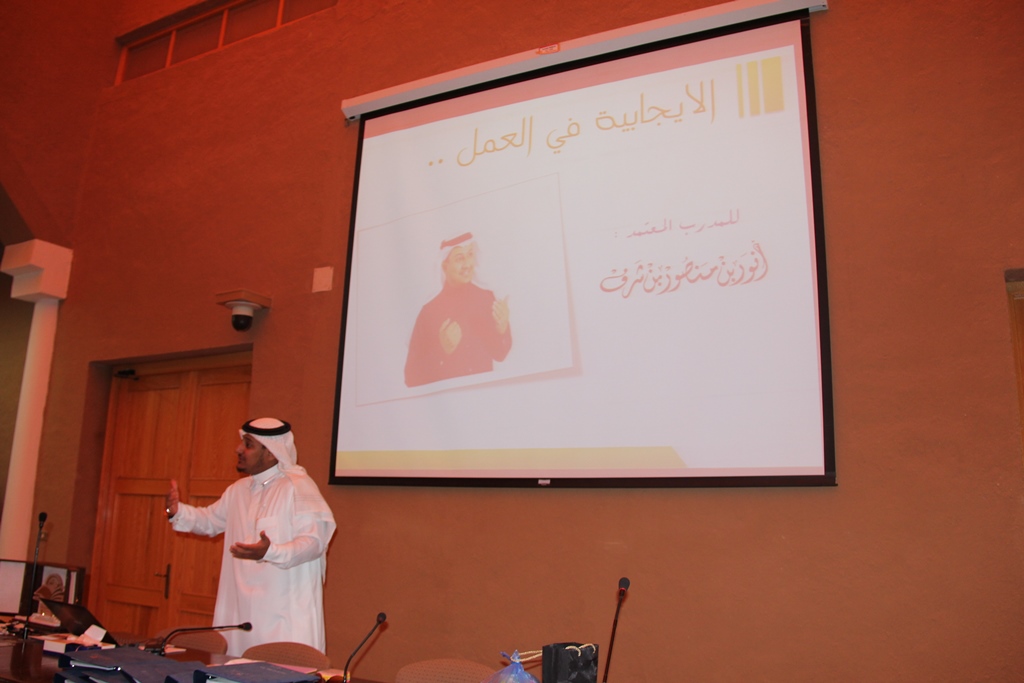 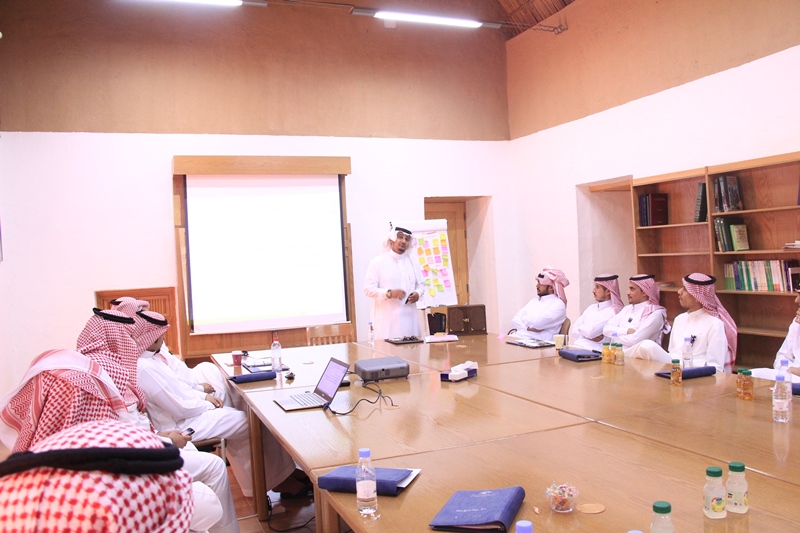 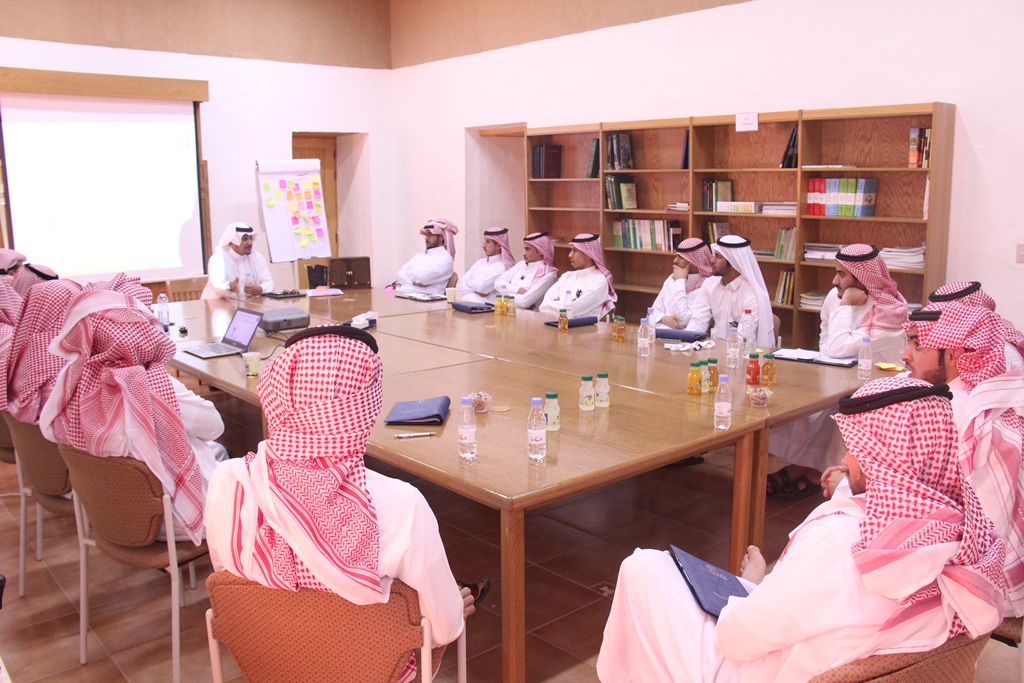 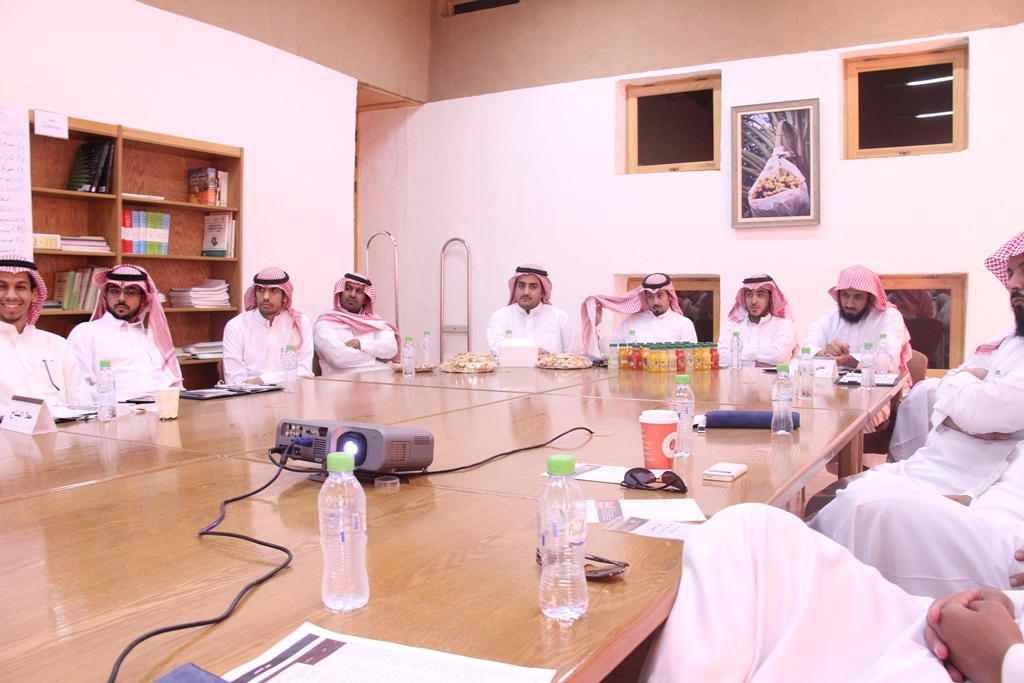 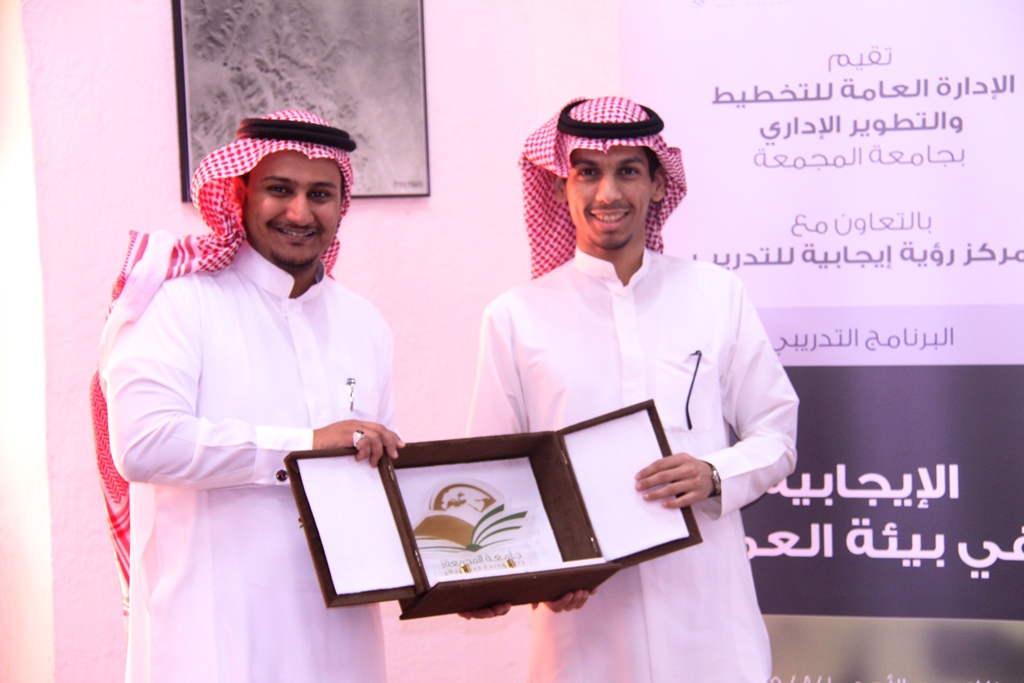 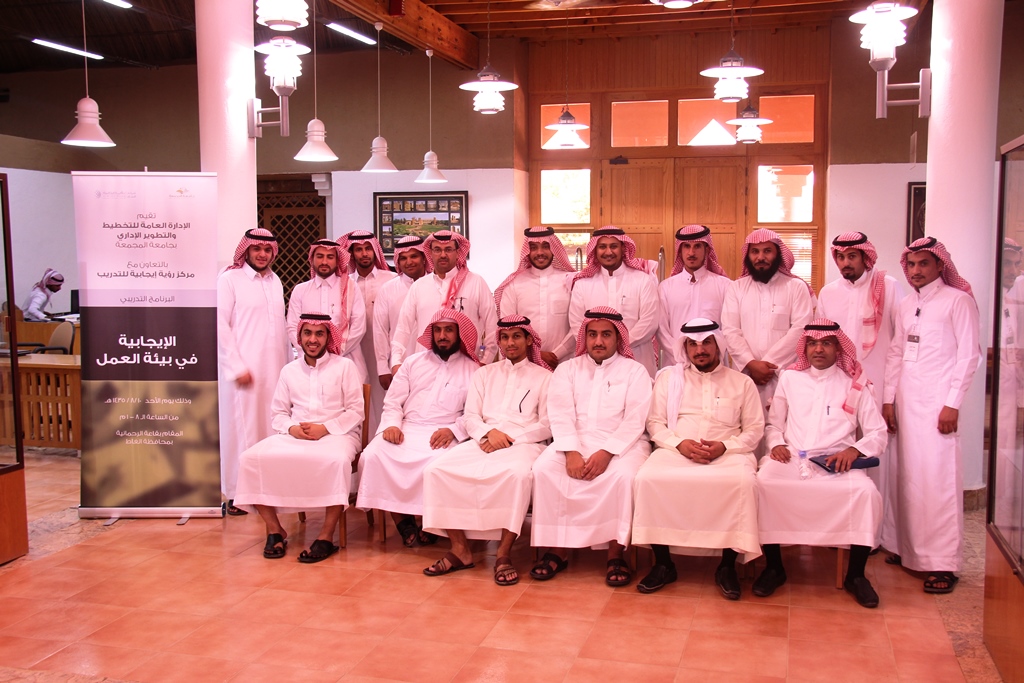 